Конспект непосредственно образовательной деятельности по конструированию для детей  младшего дошкольного возрастаТема: «Как помочь ежихе?»Круглова Л.В.Цель: Формировать у детей навык строить мост по образцуПредварительная работа:Изготовление ёжиков из шишек совместно с детьми.Материал к занятию:Крупный строительный материал, ёжики из шишек, ежиха игрушка.Ход деятельности:Родитель: Арсений, у нас сегодня гости, давайте с ними поздороваемся. А теперь становись на коврик и покажи, как наши ладошки умеют здороваться. Поздоровались, молодцы, улыбнитесь .
Арсений, я тебе сейчас загадаю загадку, а ты попробуй её отгадать.
Слушайте внимательно. «Под соснами, под ёлками лежит мешок с иголками». Кто это?Арсений:Ёжик.Родитель: Молодец, верно, быстро отгадал загадку. А как ты думаешь,  где живут ежи? (ответ ребенка).Родитель : Конечно в лесу, вот мы с тобой сейчас и отправимся в лес. Арсений, посмотрит какой у нас лес красивый. А вот и речка бежит. Ой, Арсений, смотри ёжик возле речки. Да это же ежиха. Только она почему-то очень грустная. Как вы думаете почему? (ответ, предположение  ребенка). А давайте спросим у неё, что случилось. (спрашиваем ежиху).
Родитель:  Арсений, мама ежиха потеряла своих ежат. Ежата перешли вот по этому мостику в лес. А мама не может к ним перебраться. Почему? Как ты думаешь? (ответ ребенка, размышления). Верно, ежиха большая, а мостик маленький. Чем же мы можем ей помочь? (предположение  ребенка).
Правильно, нам надо построить большой мост. А из чего мы будем строить большой мост? (ответ  ребенка).Родитель: Итак, нам необходимо сделать опору для моста – это кубики, и перекрытия – это пластины. Ну давайте строить мост для ежихи.  (Арсений  строит  мост.  Родитель следит за тем, как Арсений начал строить. Если есть необходимость, помогает или советует).
Родитель: Вот молодец, хороший мост построил . Арсений, переведи пожалуйста ежиху по мостику. А нам Арсений  мост не нужен, чтобы перебраться через речку. Как ты думаешь  почему? (ответ  ребенка). Верно, у нас ножки длинные и мы можем речку перепрыгнуть.(Проводится игра «Перепрыгни через ручеёк»)Родитель :Хорошо ты Арсений прыгаешь . Вот ты и очутился  на лесной полянке. Какие деревья высокие. А ведь где-то здесь спрятались ежата. Давай их поищем, только ходи  осторожно, а то наступишь  на них. (Арсений  ищет ежат и находит).
Арсений, а не наши ли это ежата, которых мы с тобой  сами сделали? Вот какие озорные, одни в лес убежали. Давайте их соберём и посадим вот на эту маленькую полянку. И маму ежиху к ним посадим. Вот так. А чтобы ежата больше не убегали от ежихи давайте заборчик построим. Из чего можно построить забор? (выслушать предположения Арсения . Родитель показывает, как надо ставить кирпичики, на узкую сторону плотно друг к другу).(Далее Арсений строит заборчик).Родитель :Вот какой  молодец, красивый заборчик построил. Теперь то наши ежата точно не убегут от мамы. Ежиха говорит нам спасибо! Хороший  ты строитель. Наши ручки хорошо поработали, и чтобы они отдохнули сделаем гимнастику для рук: «Ладошки». Приготовились?Проводится пальчиковая разминка «Ладошки»«Ладошки вверх
Ладошки вниз
Ладошки на бочок
И встали в кулачок».Ребенок  выполняет упражнение и проговаривают рифмовку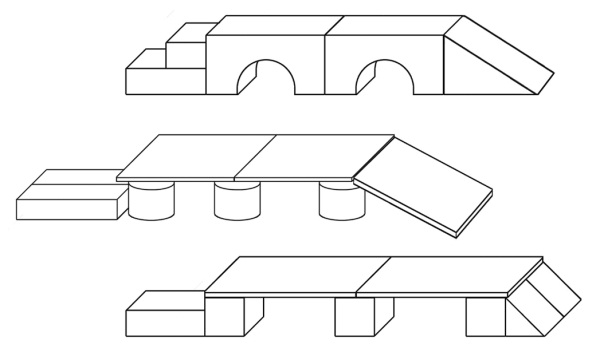 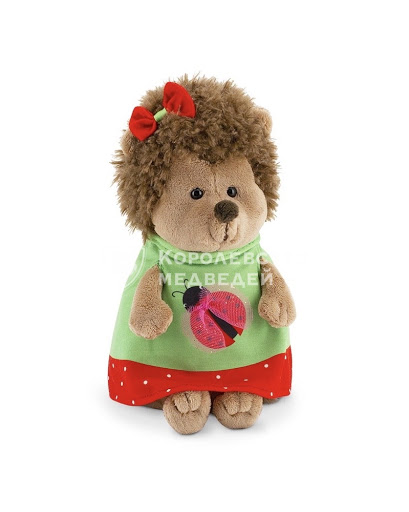 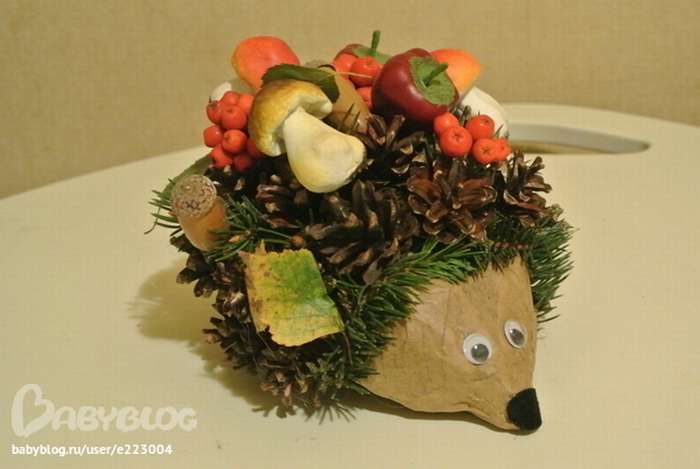 